This year we got to welcome parents back into The Meadows for our Christmas Enterprise. Everyone has worked so hard for this event and it was a great Success. Thank you all for your orders and visiting to support such a wonderful event.          Please keep your eye out for further events. 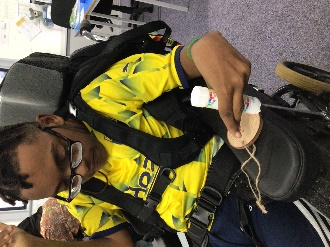 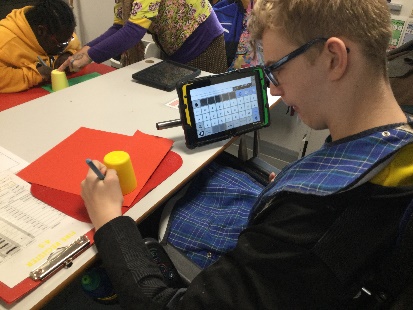 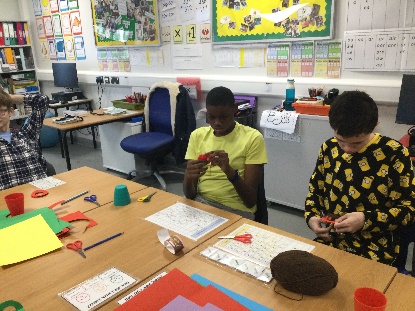 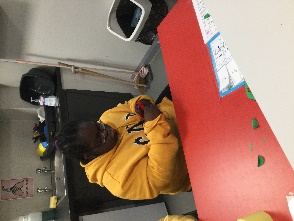 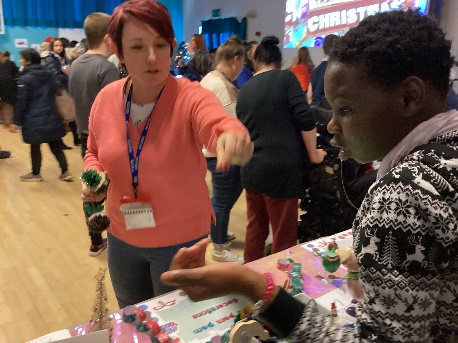 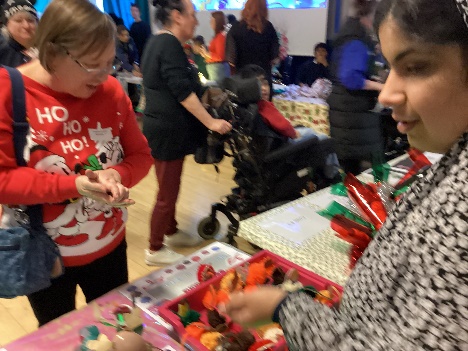 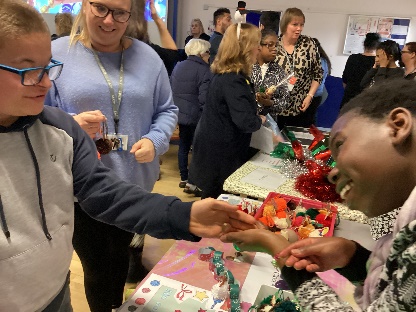 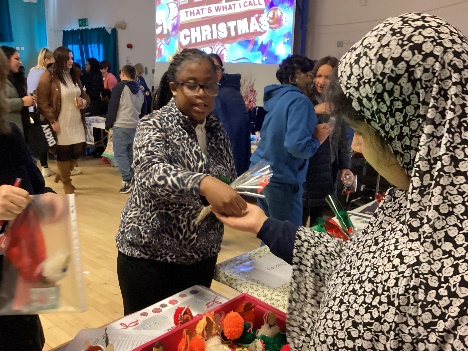 